TAREA CEIP CARMEN AREVALO(primera ponencia 22 de Enero 2017)DEPARTAMENTO QUE RESPONDE: 2º ciclo Educación Infantil3 años: María José Ariza Linares4 años: Ruth Sánchez Lobón5 años: Carolina Pino Márquez1.- ¿Tiene sentido hablar de Proyecto Lingüístico de Centro o es mejor plantearse un nuevo nombre más práctico? ¿Qué nombre? ¿Qué experto sugiera tal adaptación?Tendría más sentido llamarlo Proyecto Comunicativo de Centro ya que lo realmente importante es la intención comunicativa, tal como expone Jesús Guillén aunque a veces está desprendido de lo que hacemos en clase.2.- En el PLC, ¿se tratá de que todos los profesores trabajen para “los de lengua” o no? ¿De qué se trata entonces?No, se trata de que la expresión oral y escrita se encuentra presente en todas las áreas y actividades que a diario tratamos, por lo que debemos “aprovecharlo” para mejorar la competencia de nuestro alumnado usando la cooperación y el trabajo en equipo.3.- ¿Conoces la pirámide del aprendizaje de Cody Blair? Básicamente, ¿en qué consiste?Esta pirámide nos explica la forma más efectiva de provocar aprendizaje, situando en la base de la pirámide el aprendizaje activo por parte del alumnado y en la cúspide la manera menos efectiva de aprendizaje que contempla aquella en la que el niño o niña es un ente pasivo que solo escucha, no participa.4.- ¿Conoces la pirámide de la motivación de Maslow? Básicamente, ¿en qué consiste?Es una pirámide en la que nos muestra las necesidades que deben estar cubiertas en el ser humano para que aparezca la cúspide. Sin la base no es posible llegar a un estado de motivación para avanzar en el desarrollo.5.- ¿Conoces el concepto de “Competencia clave”? ¿Cuál es su aspecto fundamental?Hemos buscado definiciones en internet, nos quedamos con la habilidad y actitud que nos da estrategias para desenvolvernos. Como aspecto fundamental diríamos que es lo que nos permite “saber hacer”6.- ¿Crees posible un PLC que sea “motivante” –según Maslow-, que provoque “aprendizaje” –según Blair”, y que trabaje “competancias clave”? Creemos que sí es posible, aunque hay factores que escapan a nuestro control en relación a las satisfacciones de las necesidades básicas para que se pueda dar la motivación necesaria para el aprendizaje. Fomentando un trabajo cooperativo entre el profsorado y el alumnado, con aumento de las relaciones y la participación del alumnado estaremos trabajando las competencias necesarias para el desarrollo del proyecto lingüístico de forma efectiva.7.- Valora de 1 a 5 (siendo 1 poco y 5 mucho) la importancia que das a las siguientes enseñanzas en tus clases: Al ser del ciclo de infantil donde lo realmente importante es la expresión oral y la escrita es incipiente…	a) Faltas de ortografía                                         1 ___________________	b) Disfrute de la lectura                                      5___________________	c) Realización de dramatizaciones                     5___________________	d) Escritura creativa                                             2___________________	e) intercambio ordenado oral                           5 ___________________	f) niños que enseñan a otros niños                     5___________________	g) Realización de grabaciones de vídeo o audio1__________________	h) Juegos con el lenguaje                                        4___________________	i) Coordinación con tus compañeros profes        5___________________8.- Basándote en los INDICADORES DE EVALUACIÓN DE PRIMARIA, y en su caso en los CONTENIDOS DE EDUCACIÓN INFANTIL U OBJETIVOS DE SECUNDARIA, responde a las siguientes cuestiones:¿Que tanto por ciento de IMPORTANCIA RELEVANCIA crees que tienen las siguientes destrezas lingüísticas?Si puedes observar las INDICADORES DE EVALUACIÓN de distintos cursos de PRIMARIA, ¿hay coherencia y secuenciación entre ellos? Cita solo 1 ejemplo¿Crees que estos indicadores pueden servir de GUÍA REAL en tu práctica docente? ¿Por qué?9.- Durante la sesión presencia y EN GRUPOS analizamos un DECÁLOGO DE ASAMBLEA Y UNAS NORMAS DE ASAMBLEA:a) Respecto al decálogo: ¿Qué cambiarías? ¿Qué dejarías?Nos ha gustado mucho el decálogo. Lo dejaríamos tal cual.b) Respecto a las normas: ¿Qué cambiarías? ¿Qué dejarías?Es lo que hacemos en infantil. Eso sí, matizar, si estamos en el suelo, todos al suelo, la maestra también, en igualdad de condiciones.10.- Durante la sesión presencia y EN GRUPOS vimos distintas tipologías de  ASAMBLEA.  En esta carpeta tienes el libro completo de MAR ROMERA pero también tienes 3 archivos llamados: ESPECIALISTA1, ESPECIALISTA2, ESPECIALISTA3. Por favor, lee estos archivos donde MAR ROMERA explica la asamblea del ESPECIALISTA DE LA SEMANA (ella la llama “Ahora soy yo el importante”).Si lo ves interesante: ESTABLECE UN CALENDARIO Y APLÍCALA EN CLASE, el mismo día todas las semanas (para comenzar el día)En infantil los 45 primeros minutos diarios se corresponden al momento de asamblea, recibimos a los niños, comentamos lo que hicimos ayer, discutimos sobre el tema o actividades del día…¿Puedes hacer lo mismo con otras de las ASAMBLEAS que elegiste en GRUPOS en la sesión presencial? ¿Quizá con la MASCOTA VIAJERA? ¿QUIZÁ CON LO QUE LE PASA AL MUNDO?La asamblea del fin de semana la hacemos todos los lunes y justo ahora acabamos de empezar nuestro libro viajero con la mascota de la clase.NO OLVIDES NUNCA QUE LAS NORMAS DE ASAMBLEA DEL CENTRO Y EN DECÁLOGO DE LA MISMA DEBEN GUIARTE EN TODO MOMENTO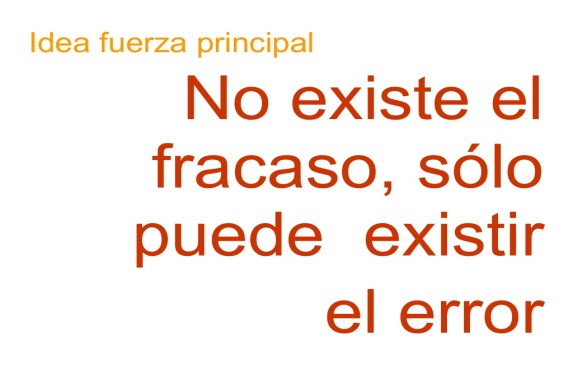 EXPRESIÓN ORALCOMPRENSIÓN ORALEXPRESIÓN ESCRITACOMPRENSIÓN ESCRITA40%40%10%10%